МУНИЦИПАЛЬНОЕ  ДОШКОЛЬНОЕ  ОБРАЗОВАТЕЛЬНОЕ БЮДЖЕТНОЕ  УЧРЕЖДЕНИЕ  ДЕТСКИЙ  САД  № 16 «СВЕТЛЯЧОК» с. МИХАЙЛОВКА  МИХАЙЛОВСКОГО  МУНИЦИПАЛЬНОГО  РАЙОНАПУБЛИЧНЫЙ  ОТЧЁТМУНИЦИПАЛЬНОГО  ДОШКОЛЬНОГО  ОБРАЗОВАТЕЛЬНОГО БЮДЖЕТНОГО  УЧРЕЖДЕНИЯ  ДЕТСКИЙ  САД  № 16 «СВЕТЛЯЧОК» с. МИХАЙЛОВКА  МИХАЙЛОВСКОГО  МУНИЦИПАЛЬНОГО  РАЙОНАза 2014 – 2015 учебный год                           Михайловка, 2015г.1.Общая характеристика образовательного учреждения. Муниципальное дошкольное образовательное бюджетное  учреждение детский сад № 16 «Светлячок» с. Михайловка Михайловского муниципального района является государственным образовательным учреждением, реализующим примерную основную общеобразовательную программу дошкольного образования «От рождения до школы» под редакцией Н.Е. Вераксы, Т.С. Комаровой, М.А. Васильевой. Нормативно-правовая база соответствует требованиям нормативных документов.  - Конвенция о правах ребенка. Принята резолюцией 44/25 Генеральной Ассамблеи от 20.11.1989 г. - Закон Российской Федерации «Об образовании» от 10.07.1992 N 3266-1 с изменениями и дополнениями;- Федеральный государственный стандарт дошкольного образования (приказ Минобрнауки России от 17.10. 2013 г. N 1155 "Об утверждении федерального государственного образовательного стандарта дошкольного образования")- Постановление Главного государственного санитарного врача Российской Федерации от 15 мая 2013  № 26 г. Москва "Об утверждении СанПиН 2.4.1.3049-13 "Санитарно эпидемиологические требования к устройству, содержанию и организации режима работы дошкольных образовательных организаций"; - Устав муниципального дошкольного образовательного бюджетного учреждения детский сад № 16 «Светлячок» с. Михайловка Михайловского муниципального района от 23.03.2012г. № 209 – ПА;- Лицензия на право ведения образовательной деятельности. Регистрационный   № 764 от 18.11.2011г.;- Образовательная программа МДОБУ детский сад № 16 «Светлячок» с. Михайловка Михайловского муниципального района.Учреждение функционирует с 1979 года. Руководитель Зинаида Ивановна КлимчукЮридический адрес:692651. Россия, Приморский край, Михайловский район, с. Михайловка, квартал 3, дом 10.Телефон:(42 346) 2 – 36 – 85)Миссия детского сада состоит в создании условий для получения   воспитанниками доступного качественного образования, воспитания и развития, обеспечения личностного ориентированного подхода и сохранения здоровья дошкольников в условиях воспитательно-образовательного процесса образовательного учреждения через профессионализм, мастерство и творчество каждого педагога.Образовательный процесс МДОБУ базируется на программах, рекомендованных Министерством образования Российской Федерации, авторских программах, методиках, направлениях и технологиях.* программа общеобразовательного уровня:- «От рождения до школы» под редакцией  Н.Е Вераксы, Т.С Комаровой, М.А Васильевой;* дополнительные образовательные программы следующих направлений:-физкультурно-оздоровительной: - «Физическое воспитание: инновационные технологии» И. Стародубцева;- «Формирование у старших дошкольников ценностного отношения к жизни кздоровому образу жизнив процессе физического воспитания» Г.Решетникова- «Физкультминутки» П.А. Ткаченко;- «Здоровье» автор В.Г. Алямовская;-«Прогулки в детском саду» авторы И.В Дронова, Т.Л Долгова.- познавательно-речевой: - образовательная программа «Школа 2100» Р.Н. Бунеев, Е.В. Бунеева, Т.Р.  Кислова (пособие по курсу развития речи и подготовке к обучению грамоте);- «Учимся писать. Обучение грамоте в д/саду» Н.В. Новотворцева;- «Обучение дошкольников грамоте» И. Варенцова;- «Развиваем речь» В.В. Гербова; - «Мое дерево» экологический проект Н.А. Рыжова- «Познание предметного мира»  З.А, Ефанова;- «Моя математика» Комплексная программа «Детский сад 2100» для старших дошкольников авторы М.В. Корепанова, С.А. Козлова;- «Формирование математических представлений» И.Помораева, В.Позина;- «Математика в д/саду» В. Новикова;- «Лексические темы по развитию речи детей 3 -4 лет»  авторы О.Е.Грамова, Н.Г. Саломатина; - «Логоритмика для малышей» Н.М. Савицкая;- художественно-эстетической: -  «Изобразительная деятельность в детском саду», автор И.А. Лыкова;- «Изодеятельность с детьми раннего возраста» Е.А. Янушко;- «Занятия по изобразительной деятельности в д/саду» автор Г.С. Швайко;- «Театрализованные представления в д/саду» А.В. Щеткин;-социально-личностной:	- «Неизвестное рядом» О.В. Дыбина;- «Занятия по правилам дорожного движения» Н.А. Цветкова и др;- «Приобщение к миру взрослых» О.В, Дыбина;- «Вместе с куклой я расту» О.Р. Меремьянова;- «Растим малыша» Е.Н. Лункина;- «Как поступают друзья» Р. Буре;Состав воспитанников. В детском саду в 2014-2015 учебном году функционировало 6 возрастных групп: - 1 группа для детей раннего возраста,- 5 групп для детей дошкольного возраста.Условия воспитания и обучения. В детском саду создана необходимая материальная база и хорошие условия для воспитательной работы, накоплен опыт воспитательно-образовательной работы, позволяющий заложить фундамент знаний воспитанников, обеспечить уровень, соответствующий государственному стандарту образования, Закону «Об образовании в РФ ». В условиях перехода на  ФГОС ДО необходимо пополнить развивающую  среду во всех возрастных группах. Произведён косметический ремонт большей части здания дошкольного учреждения: методический кабинет,  пищеблок, музыкальный зал,  групповые комнаты, прогулочные площадки. В группах приобретены детские столы, в соответствие с возрастными категориями детей. В учреждении реализуются следующие методики и технологии:-развивающие игры- экспериментирование;- моделирование.Учреждение оказывает оздоровительные услуги:- кварцевание;- витаминотерапия;- профилактическая работа по предупреждению простудных заболеваний и поддержания здоровья (с использованием корригирующей гимнастики, дыхательной гимнастики, закаливающих мероприятий по плану, точечного массажа и самомассажа и т.д.)Учреждение оказывает организационные услуги:- педагогическое просвещение родителей (законных представителей);- консультации для родителей медицинского работника, инструктора по ФИЗО, музыкального руководителя. - в МДОБУ дополнительные образовательные услуги осуществляются через кружковую работу.Спектр дополнительной непосредственно – образовательной деятельностиЦель:   обогащение духовного мира дошкольников различными средствами; формирование эстетического отношения к окружающему миру; развитие природных данных детей.                                                                                                                                                                        Кружки посещают  106 воспитанников, что составляет  80% от списочного состава детей.	2. Обеспечение здоровья и здорового образа жизни за  2014 – 2015 учебный год.Одной из главных задач в работе педагогического коллектива ДОУ является укрепление физического здоровья ребенка, создание условий для полноценного физического развития. Работа по физической культуре в МДОБУ велась с учетом групп здоровья, индивидуальных особенностей каждого воспитанника. В группах разработана система закаливания в соответствии с временем года, проводились витаминизация, закаливающие мероприятия, такие как «Дорожка здоровья», «Бодрящая гимнастика» регулярные прогулки и физкультурные мероприятия на свежем воздухе. Педагогами детского сада проводились оздоровительные физкультминутки, гимнастики (утренняя, гимнастика, гимнастика пробуждения, дыхательная гимнастика,  точечный массаж, пальчиковая гимнастика),  дни здоровья, праздники, досуговые  мероприятия. В течение 2014 - 2015 года с детьми старшей и подготовительных групп № 1 и № 2 занималась инструктор ФИЗО – Холманских Ю. В. Она осуществляла непосредственно-образовательную деятельность в спортивном зале 2 раза в неделю,  и на свежем воздухе 1 раз в неделю. Для эффективной организации оздоровительных и профилактических мероприятий в ДОУ используется мониторинг здоровья воспитанников, что важно для своевременного выявления отклонений в их здоровье.Все дошкольники МДОБУ распределены по группам здоровья, состав групп  имеет положительную динамику в сравнении с прошлым годом.Для активной деятельности детей на свежем воздухе в МДОБУ оборудована спортивная площадка, где дети играют в волейбол, бадминтон и др. спортивные игры. 22% воспитанников занимаются в секциях  детской юношеской школы.  Вышеперечисленные мероприятия были направлены на повышение защитных сил организма. Вывод: показатели  высокой заболеваемости (сентябрь, март)  совпадают с периодами  вспышек острых респираторных вирусных инфекций. Проведенные в течение года физкультурно-оздоровительные и профилактические мероприятия, позволили сохранить здоровье воспитанников детского сада. Наблюдается снижение заболеваемости и пропуск одним ребёнком по болезни в сравнении с прошлым годом. Медицинское обслуживание воспитанников осуществляется старшей медицинской сестрой. Она очень внимательно относится  состоянию здоровья каждого ребенка, своевременно проводит профилактические мероприятия, осуществляет контроль витаминотерапией и  питанием детей, за санитарным состоянием учреждения в целом.  Несмотря на положительную динамику физического развития  в целом имеются недостатки: - недостаточно разработаны формы организации самостоятельной двигательной активности детей; - отказ большинства родителей от вакцинации «Гриполл».	Следует усилить работу по снижению заболеваемости детей и в следующем учебном году. Продолжить взаимодействие с семьями воспитанников по формированию у детей потребности здорового образа жизни, что будет содействовать охране и укреплению здоровья детей, формировать осанку и гармоничное  телосложение, повысит двигательную активность детей.                3. Анализ результатов выполнения программыРабота в МДОБУ детский сад № 16 «Светлячок» ведётся на основе примерной общеобразовательной программы дошкольного образования «От рождения до школы» под редакцией Н.Е, Вераксы, Т.С. Комаровой, М.А, Васильевой  и годовому плану, который составлен на основе анализа работы детского сада за прошедший учебный год.  Воспитательно – образовательная деятельность с воспитанниками в детском саду строиться с учётом возрастных и индивидуально-психологических особенностей детей дошкольного возраста.Основной формой работы с дошкольниками  являлись совместная деятельность воспитателя с детьми, реализуя образовательные области в соответствии ФГОС ДО. Календарно-тематическое планирование выстроено с учётом регионального компонента, календарных праздников, открытых, совместных с родителями воспитанников тематических мероприятий. Структура мероприятий, осуществляемая  с детьми предусматривает свободную позу и передвижение воспитанников, проговаривание процесса собственной деятельности.           Непосредственно-образовательная деятельность с дошкольниками в детском саду осуществлялась с учетом возрастных психофизиологических особенностей детей, основной образовательной программы,  и требованиям Санитарно - эпидемиологических правил и нормативов. НОД также сочеталась с игровой деятельностью вне занятий. Знания, опыт приобретённые в непосредственно-образовательной,  совместно с педагогом деятельности, использовались в самостоятельной, художественной, изобразительной, музыкальной и театрализованной деятельности и творческих играх.              Развивающая среда МДОБУ совершенствуется во всех возрастных группах через организацию центров развития совместной со взрослыми и самостоятельной детской деятельности. Наполняемость центров развития постоянно пополняется необходимым дидактическим материалом. Ведется корректировка развивающих центров с учётом основных направлений  ФГОС ДО.  В группах создана комфортная, уютная обстановка, укомплектованная   микрозонами: центры развивающих игр «Игротека», «Маленькие строители», центры сюжетно – ролевой игры,  центры художественно – эстетической деятельности «Мы умеем рисовать», «Экологический центр» для реализации опытно-экспериментальной деятельности, центры граждановедения и др. У детей сформированы игровые навыки, они активно включаются в игру, могут распределить роли, проявляют    инициативу, фантазию.В феврале 2015г.  педагог Милевская О.В.приняла участие в XI Всероссийском творческом конкурсе для детей и взрослых "Талантоха»  с фотоматериалом «Развивающая предметно –пространственная среда II – й младшей группы «Капелька», награждена дипломом  «Победитель – 3 –е место» в номинации «Оформление территории, помещений, участка»Перед педагогами ДОУ в 2014 -2015 учебном году были поставлены следующие годовые задачи: 1. Создание  единого информационного пространства, обеспечивающего переход на ФГОС ДО в соответствии с планом - графиком введения федерального государственного образовательного стандарта дошкольного образования в МДОБУ детский сад № 16  «Светлячок»2. Сохранение и укрепление здоровья воспитанников через сложившуюся в детском саду систему физкультурно – оздоровительной работы. 3. Поиск современных подходов к формированию основ экологических знаний у дошкольников  с учётом ФГОС ДО.4.   Включение  дошкольников в систему социальных отношений через игровую деятельность.5.  Развитие коммуникативных способностей детей, овладение связной речью и средствами взаимодействия с окружающими людьми средствами театральной деятельности.Для решения  поставленных задач были намечены и проведены пять педагогических советов.Педагогический совет № 1 ОрганизационныйТема: « Итоги летней оздоровительной работы.  Подготовка к новому учебному году» Цель: познакомить педагогов МДОБУ с итогами деятельности летнего периода, принятие и утверждения плана деятельности МДОБУ на новый учебный год  в соответствии планом - графиком  введения ФГОС ДО  Педагогический совет № 2. Тематический. Тема: «Земля - наш дом» (экологическое и нравственное воспитание дошкольников)Цель: Формирование у детей представлений о необходимости бережного и сознательного отношения к природе".Педагогический совет № 3. Тема:  «Игровая деятельность в условиях ФГОС»Цель: повысить значимость игры в воспитательно-образовательном процессе МДОБУ, как основного вида деятельности детей. Педагогический совет № 4Тема: «Развитие связной речи дошкольников: комплексный подход»Цель: Повысить теоретический и практический  уровень знания педагогов о  роли комплексного подхода в развитии связной речи дошкольников.Педагогический совет № 5  Итоговый Цель: Подведение итогов образовательно – воспитательной деятельности МДОБУ за 2014 – 2015 учебный год. Принятие и утверждение плана летнего оздоровительного периодаПеред  педсоветами проводились тематические проверки:«Организация работы по экологическому воспитанию и предметно – развивающей среды экологической направленности в группах МДОБУ»;«Развивающие игры в системе воспитательно – образовательной работы МДОБУ»;«Комплексный подход в организации развития у дошкольников связной речи». По первой годовой задаче проведены:Корректировка дорожной карты по внедрению ФГОС ДО в систему работы МДОБУ на 2014 -2015ггРазработка плана работы рабочей группы по введению ФГОС ДО;Разработка и анализ рабочих программ во всех возрастных группах;Смотр – конкурс «Подготовка к новому учебному году»;Консультации «Проектная деятельность – приоритетный вид образовательной деятельности в условиях введения ФГОС ДО», «Словесные игры, образовательное пространство ФГОС ДО для воспитателей младших групп».По второй годовой задаче проведены:Педчас «Формирование представлений о здоровом образе жизни»;Семинар «Развитие инициативы и творчества в организации спортивных игр в д/с»;Проведение «Недели здоровья»; Смотр конкурс «Помощники здоровья» (оборудование центров закаливания, профилактики плоскостопия);Медико – педагогическое совещание «Опорно – двигательная система детского организма, формирование правильной осанки»;Консультации «Использование фитонцидов в детском меню», «В здоровом теле  - здоровый дух». «Болезнь легче предупредить чем лечить».По  третьей  годовой задаче  проведены:Педчас  «Ознакомление дошкольников с миром природы»;Семинар – практикум «Развивающая экологическая среда в МДОБУ как метод воспитания, в соответствии с введение ФГОС ДО»;Смотр – конкурс «Лучший экологический центр в МДОБУ»;Медико – педагогическое совещание «Зеленая аптека – растения полезные и вредные»;Консультации  «Организация наблюдений на прогулке»»,  «Роль воспитателя в экологическом старшего дошкольного возраста»;      Открытые просмотры: «Путешествие в Африку» формирование поисково – исследовательской деятельности детей подготовительной группы; «Экологическая тропа»  - из опыта работы «Природа и дети» в старшей группе, «Огородная сказка» в рамках исследовательского проекта «Огородная сказка»  во 2 –й младшей группе.По четвертой годовой задаче  проведены:   Педчас «Методика проведения развивающей игры в соответствии с условиями современности»;Практикум «Организация развивающих игр с дошкольниками»;Семинар «Формирование игровых умений детей дошкольного возраста»;Отчеты педагогов возрастных групп  «Игра как средство общения дошкольников»;Открытые просмотры: «Котята в гостях у кошки» - ситуативная игра, средняя группа,  «Логические цепочки» - развивающая дидактическая игра в старшей группе, «Помощники на кухне» серия развивающих игр, связанных одной тематикой в подготовительной группе;Консультации:   «Игра как средство обучения грамоте старших дошкольников», «Обучение детей безопасному поведению на дорогах игровыми методами»По  пятой годовой задаче  проведены:   Педчас  «Логопедические игры в совместной деятельности педагогов и детей»; Семинар – практикум «Организация театрализованных игр с дошкольниками»;Презентация работы с опорными схемами  «Использование мнемотехники в развитии речи детей»;Смотр – конкурс речевых  центров МДОБУ;Открытые просмотры: «В гостях у куклы Кати» игра – занятие в 1 –й младшей группе, «Мы едем, едем, едем…» формирование словаря во 2 –й младшей группе; «В гостях у сказки» театрализованное представление с средней группе, «По дороге к азбуке» «Звук К» в подготовительной группеКонсультации: «Влияние речевой активности на социально- личностное развитие детей», «Описательные рассказы  по игрушкам».Инновационная  деятельность педагогов  ДОУ осуществлялась по следующим  направлениям: Для оптимизации и повышения эффективности качества обучения и воспитания педагоги  активно использовали: - передовые педагогические технологии, найденные в процессе изучения научно-практической литературы;-  взаимопосещение НОД во всех возрастных группах;- методические рекомендации по созданию оптимальных условий организации исследовательской деятельности.Наиболее удачными  и распространенными приемами в МДОБУ стали:-  технологии педагогического общения (педагогика сотрудничества)-  нетрадиционные формы НОД,-  интегрированные занятия; - способы организации учебно-воспитательной деятельности (индивидуальные формы работы с детьми, работа по подгруппам). За период 2014 – 2015 учебного года педагоги МДОБУ приняли активное участие в международных и Всероссийских конкурсах в различных номинациях, имеют дипломы победителей, сертификаты участия.4. Результаты выполнения образовательной программы воспитанниками МДОБУВ соответствии с введением в действие ФГОС ДО в течение года, педагоги продолжили работу освоения   принципов  построения образовательной программы, направлениями работы, образовательными областями, их интеграцией, системой мониторинга освоения детьми образовательной программы. Мониторинг образовательных областей выявил, уровень освоения программы имеет стабильную динамику к окончанию учебного периода  по всем образовательным областям.Мониторинг освоения образовательной программыМДОБУ детский сад № 16 «Светлячок» по образовательным областям за 2014 – 2014 учебный год Единый процент соотношения мониторинга  умений и навыков, необходимых для детей дошкольного возраста по возрастному периоду на начало и конец учебного года:1 младшие группы.  Начало года -  Высокий уровень - 25%;    Конец года - 63%	                    Средний уровень – 35%;                           26%                                                          Низкий уровень – 40%;                             11%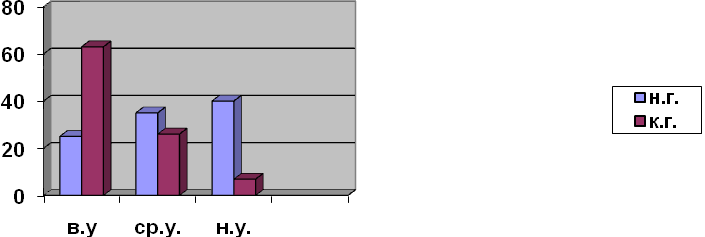 2 младшие группы.  Начало года -  Высокий уровень - 20%;     Конец года - 40%	                     Средний уровень – 50%;                           51%                                                           Низкий уровень – 30%;                              9%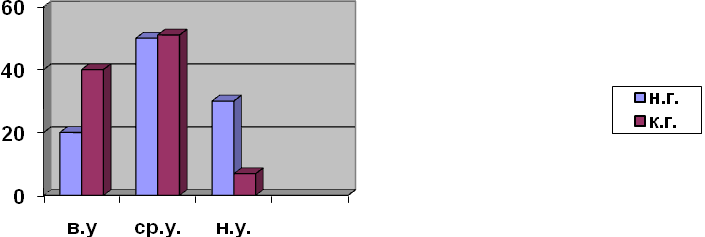 Средние группы.  Начало года -  Высокий уровень - 11%;        Конец года - 32%	                 Средний уровень – 49%;                             59%                                                       Низкий уровень – 40%;                                 9%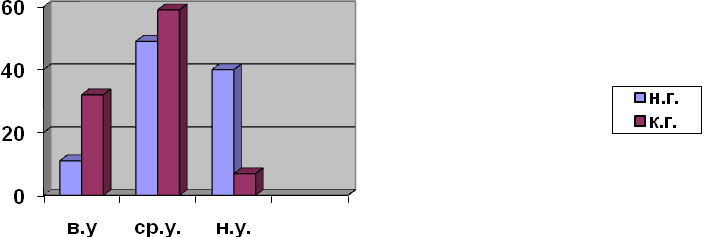 Старшие группы.  Начало года -  Высокий уровень - 12%;     Конец года - 48%	                  Средний уровень – 58%;                            44%                                                        Низкий уровень – 30%;                              8%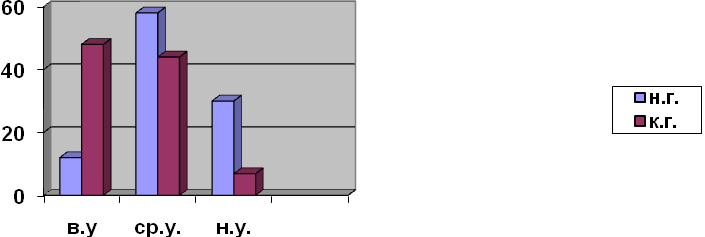 Подготовительные к школе группы.  Начало года -  Высокий уровень - 84%; Конец года - 100%	                                               Средний уровень – 14%;                                                                                     Низкий уровень  – 2%;   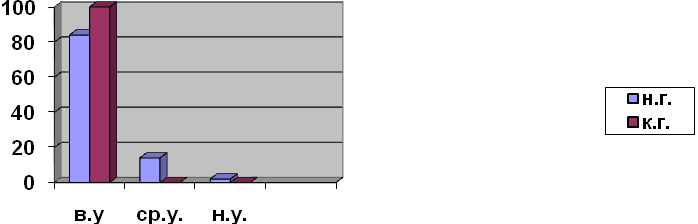 Интегративные качества:«Физически - развитый, овладевший основными культурно-гигиеническими навыками»Н.Г. – В 39%, С 51%, Н 10%; К.Г. – В 60%, С 32%, Н 8% «Любознательный, активный» Н.Г. – В 39%, С 50%, Н 11%; К.Г. – В 69%, С 25%, Н 6%«Эмоционально-отзывчивый» Н.Г. – В 28%, С 55%, Н 17%; К.Г. – В 61%, С 31%, Н 8%«Овладевший средствами общения и способами взаимодействия со взрослыми и сверстниками» Н.Г. – В 33%, С 49%, Н 18%; К.Г. – В 57%, С 35%, Н 8% «Способный управлять своим поведением и планировать свои действия на основе первичных ценностных представлений, соблюдающий элементарные нормы и правила поведения»Н.Г. – В 25%, С 62%, Н 13%; К.Г. – В 58%, С 34%, Н 8%«Способный решать интеллектуальные и личностные задачи (проблемы), адекватные возрасту» Н.Г. – В 33%, С 54%, Н 13%; К.Г. – В 63%, С 30%, Н 7%«Имеющий первичные  представления о себе,  семье, обществе, государстве, мире и природе»Н.Г. – В 27%, С 55%, Н 18%; К.Г. – В 59%, С 31%, Н 10%«Овладевший  универсальными представлениями  учебной деятельности»Н.Г. – В 22%, С 65%, Н 13%; К.Г. – В 76%, С 21%, Н 3%«Овладевший необходимыми умениями и навыками»Н.Г. – В 40%, С 5 2%, Н 8%; К.Г. – В 80%, С 18%, Н 2%         Единый процент соотношения мониторинга  интегративных качеств, необходимых для детей дошкольного возраста по возрастному периоду на начало и конец учебного года:1 младшие группы.  Начало года -  Высокий уровень - 11%;    Конец года - 52%	                    Средний уровень – 40%;                           30%                                                          Низкий уровень – 49%;                             18%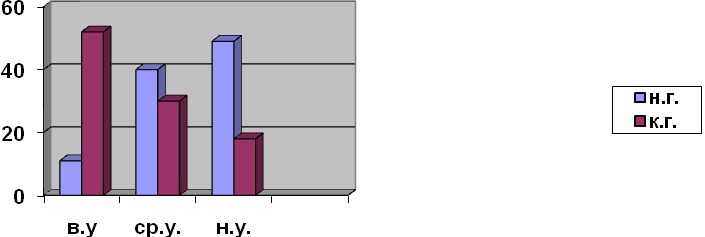 2 младшие группы.  Начало года -  Высокий уровень - 9%;     Конец года - 25%	                     Средний уровень – 63%;                           68%                                                           Низкий уровень – 28%;                              7%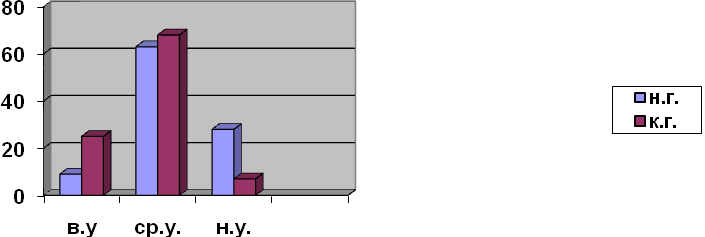 Средние группы.  Начало года -  Высокий уровень - 8%;        Конец года - 32%	                 Средний уровень – 62%;                             58%                                                       Низкий уровень – 30%;                                 10%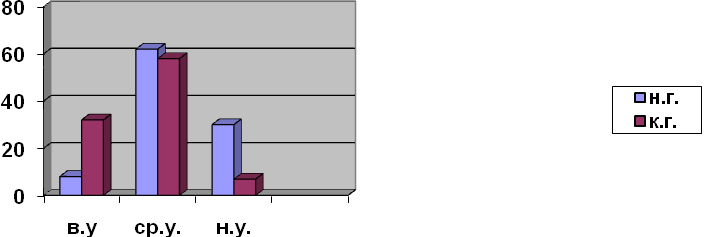 Старшие группы.  Начало года -  Высокий уровень - 29%;     Конец года - 61%	                  Средний уровень – 43%;                            31%                                                        Низкий уровень – 28%;                              8%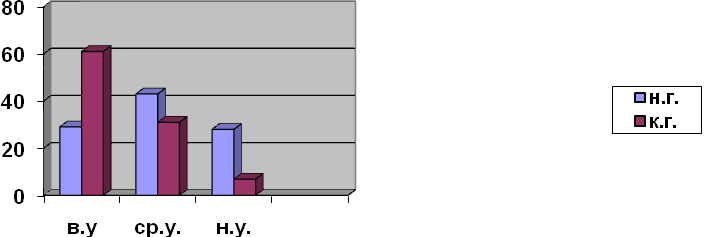 Подготовительные к школе группы.  Начало года -  Высокий уровень - 30%; Конец года - 87%	                                               Средний уровень – 55%;	12%                                                                                   Низкий уровень  – 15%;     	1%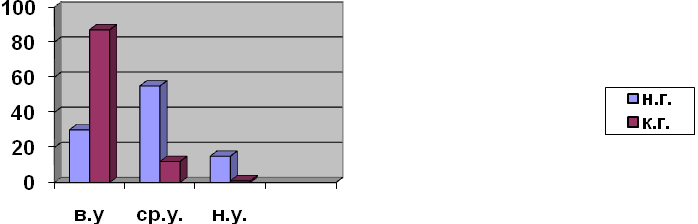 Уровень готовности детей подготовительной группы к обучению в школеВ 2014 – 2015 учебном году  в МДОБУ д/с «Светлячок» выпуск в школу представлен двумя  подготовительными группами № 1 и № 2 – общая численность выпускников  - 41 человек. В учебный период учебного периода педагоги Приходько О.К., и Краснобаева С.М. , Жихарева Н.Ю. использовали в НОД  комплексную программу  «Детский сад 2100», пособие по курсу развития речи и подготовке к обучению грамоте  К.Н Бунеева, Е.В. Бунеевой, Т.Р. Кисловой, методическое пособие Н.В. Новотворцевой «Учимся писать Обучение грамоте в детском саду», учебно - методическое пособие В.П.Новиковой  «Математика в д/саду», авторкую технологию  О.В. Дыбиной «Игры – путешествия в прошлое", применяли  комплексно – тематический принцип построения образовательного процесса, различные формы и методы работы. На базе программного материала педагоги использовали рабочие тетради с заданиями, направленными на стимулирование памяти,  логического мышления, графической подготовки руки к письму «Количество и счет», «Состав числа», «Дорисуй и раскрась», «Веселые домашние задания для детей 6 – 7 лет». Результаты психологической готовности к школе выпускников МДОБУ(2014-2015 гг. Подготовительная группа № 1 и № 2 ( 41 человек)Диагностический инструментарий:-  Тесты «Вся дошкольная программа»,  Изд.ЗАО «РОСМЕН – ПРЕСС».- «Диагностика готовности ребенка к школе», автор Т.Л. Павлова. Вывод: с целью формирования мотивов психологической готовности и доброжелательного отношения воспитанников к школе педагоги применяли многообразие методик, демонстрирующих положительные стороны школьной жизни:-  экскурсия в  МОБУ СОШ им. А. Крушанова (октябрь 2013г.);- оформление в группе уголков школьника «Буквоешка», «Первоклассник»;- планирование в НОД занятий школьной тематики;- планирование в режимных моментах чтение стихотворений, бесед, рассказов  о школьной жизни;- моделирование школьных ситуаций в игровой деятельности.Все дети готовы к школьному обучению, отклонений в развитии нет.Преемственность с начальным звеном СОШ им. А.И. Крушанова осуществлялась согласно годового плана МДОБУ. Однако следует отметить недостаточный уровень развития сотрудничества воспитателями и педагогами  СОШ им. А. Крушанова.  Педагоги начального звена за прошедший учебный период не посещали детский коллектив группы. В январе 2015 года 27 выпускников МДОБУ приняли участие во Всероссийском интеллектуальном конкурсе «Классики – скоро в школу!». Оргкомитет конкурса выслал заявленные индивидуальные бланки заданий на каждого участника. Дошкольники в течение 30 минут, под руководством педагога, выполнили 9 заданий индивидуального бланка. Все ребята достойно справились с работой и показали высокий уровень знаний. Всего в конкурсе приняли участие 72 региона Российской Федерации.Результат Всероссийского конкурса «Классики – скоро в школу!» выпускников МДРОБУ детский сад № 16 «Светлячок» Все участники интеллектуального конкурса награждены сертификатами участия и ценными подарками. Оргкомитет конкурса «Класссики – скоро в школу!» поздравил участников с подведением итогов, выразил  благодарность педагогам – организаторам – Приходько О.К., Краснобаевой С.М. и координатору конкурса Еременко Е.Ю.                           Воспитанники принимают активное участие в международных,  Всероссийских конкурсах, выставках, соревнованиях на уровне Приморского края, района и МДОБУ.                           5.Анализ кадрового потенциала В 2014– 2015 учебном году педагогический коллектив МДОБУ детский сад № 16 «Светлячок»  состоял из 12 человек.Из них имеют:Необходимо отметить, что образовательный уровень в сравнении с прошлым годом находится примерно на том же уровне. Стаж педагогической работы педагогов МДОБУ имеет следующие показателиВсего в МДОБУ  аттестовано 11 педагогов  (92% от общего педагогического состава). Из них имеют: Награждены нагрудным знаком «Почетный работник общего образования РФ»                                                                                                                                                                                                - 5 педагогов,Грамотой Министерства образования                                               - 4 педагога.Педагоги детского сада постоянно повышают свой профессиональный уровень, посещают районные семинары, знакомятся с опытом работы своих коллег и делятся опытом с педагогами дошкольных учреждений района и МДОБУ. Приобретают, изучают новинки  методической литературы, применяют на практике  современные инновационные технологии, (Microsoft Word, Power Point); методы наглядного моделирования, модульные и проектные технологии. Все это в комплексе даёт хороший результат в организации  педагогической деятельности, улучшении качества  воспитания и образования  дошкольников. В 2014 - 2015 учебном году педагогический коллектив достиг следующих результатов: - Хакимов Т.В. – музыкальный руководитель, прошел курсы повышения квалификации по ФГОС ДО в июне 2015 года в Федеральном государственном образовательном учреждении высшего профессионального образования «ДВФУ» по программе «Современные технологии дошкольного образования в свете ФГОС ДО»»;-  Милевская О.В, воспитатель, подала заявление на высшую квалификационную категорию;- Еременко Е.Ю. – старший воспитатель, в январе  2015 г. прошла обучение в ГОАУ ДПО ПР ИРО по дополнительной профессиональной программе «Проблемы и перспективы введения ФГОС ДО: основная образовательная программа ДОО»; - Краснобаева С.М. , Жихарева Н.Ю., воспитатели, приняли участие в районном семинаре на базе МДОБУ «Росинка» п. Новошахтинский «Технология проектирования на основе требований ФГОС ДО».6. Работа с родителями В 2014 – 2015 гг.  продолжили систематическую целенаправленную работу по взаимодействию с семьями воспитанников. Основные направления работы с родителями коллектива ДОУ за отчетный период: - медико - педагогическое просвещение родителей; - вовлечение родителей в деятельность дошкольного образовательного  учреждения;- участие семей воспитанников в управлении воспитательно-образовательным процессом в ДОУ. На основании годового плана разработан план взаимодействия МДОБУ с родителями.В соответствии с планом ежемесячно проводятся:- «Азбука для родителей» - консультативная поддержка для родителей вновь поступивших детей. Проводились консультации педагогов и специалистов МДОБУ: «Ваш ребенок пришел в детский сад», «Здоровье на тарелке», «Как заинтересовать ребенка физкультурой», «Воспитание ребенка средствами музыки», «Воспитание успешного ребенка» и др.- родительские собрания: общее по МДОБУ -«Основные направления образовательной деятельности д/с «Светлячок» на новый учебный год», групповые собрания в младшей группе «Давайте познакомимся», в подготовительных группах «Портрет будущего первоклассника»,  «Здоровье  детей наша забота», «Социализация 7 –летнего ребенка» и др.         - анкетирование: «Давайте познакомимся», «Выявление социального статуса семьи», «Совместный семейный портрет», «Взаимодействие родителей и педагогов», «Выявление игровых интересов и предпочтений ребенка дома». - беседы за круглым столом: «На пороге школьной жизни», «Народные зимние праздники», «Влияние пальчиковой гимнастики на умственное развитие ребенка», «Профилактика нарушений осанки».-  изготовление семейных альбомов  «Я люблю свою семью» -досуги, совместные физкультурные праздники, дни здоровья  для детей и родителей.   Регулярно оформляются информационные стенды для родителей по различным вопросам, связанным с воспитанием, обучением, улучшением психологического климата детей  в детском саду и семье.   Во всех группах действуют гибкие фотовыставки  «Наша жизнь день за днем»,  «Знакомьтесь – это мы!», «Мы любим трудиться» «Солдатушки, бравы ребятушки», «Наши таланты», «Мы из сказки!» Согласно плану мероприятий проводились  сообщения, творческие отчеты, педагоги делились опытом работы:- Пути и средства повышения уровня педагогической культуры родителей- Обеспечение физического и эмоционального развития ребенка в ДОУ и семье- Знание психологического климата семьиВ рамках образовательной деятельности разработан и внедрен в образовательное пространство средней группы № 2 (педагог Краснобаева С.М.) практико – ориентированный проект «Этические беседы как форма воспитания детей».  Цель проекта: учить детей анализировать свои поступки, быть похожими на своих родителей. Родители принимают активное участие в жизни МДОБУ: участвуют в трудовом десанте по благоустройству территории. В течение летнего периода неоднократно привозили и заполняли песок в песочницах, участвуют в озеленении участков и цветников, совместно с воспитателями проводят ремонтные работы в группах; оказывают спонсорскую помощь в приобретении игровых пособий, раздаточного и дидактического материала. Принимают участие в оформлении совместных творческих выставок, готовят поделки к конкурсам, выставкам, театральные костюмы для театрализованных представлений и праздников. Совместно с детьми изготовили поделки и композиции к конкурсу на базе  МДОБУ «Осенняя роскошь»Приняли участие в смотре- конкурсе на лучшую новогоднюю газету «Новогодний ажиотаж» Оказали спонсорскую помощь в приобретении костюмов к музыкальным постановкам «Спящая красавица», «Три поросенка», «Репка» и проведению праздников «День матери», «Рождественские колядки», «День защитника отечества», «Маме посвящается», «70 –летие Победы».7. Взаимодействие МДОБУ  с социумом.Одним из условий непрерывного образования ребенка является организация преемственности между ДОУ и социокультурными учреждениями. Данная работа строится с учетом особенностей работы данного учреждения и направлена на сохранение здоровья, эмоционального благополучия и развития индивидуальности каждого ребенка.В силу территориальных условий, наш детский сад взаимодействует следующими социальными институтами:Социальные институты, опираясь на то или иное направление развития ребенка, формируют у него конкретную компетентность, способствуют развитию навыков общения.	8. Выводы	Анализируя деятельность педагогического коллектива за прошедший год можно сделать вывод: проведённая в течение года работа была результативной как для самих педагогов, так для детей, что доказывают результаты мониторинга образовательного процесса и уровень развития интегративных качеств воспитанников за 2014 - 2015 учебный год, а также активное участие педагогов и воспитанников  МДОБУ в международных, Всероссийских и краевых  конкурсахОсновной целью своей деятельности в следующем учебном году педагогический коллектив видит в создании единого образовательного пространства для разностороннего развития личности ребенка:  1. Продолжить работу по реализации   основной образовательной  программы «От рождения до школы» под ред Н.Е. Вераксы, Т.С. Комаровой, М.А. Васильевой2. Осуществить одно из главных направлений в работе дошкольного учреждения - обеспечение  укрепления здоровья и развития физических навыков у детей.Развивать у воспитанников любознательность, инициативность, способность к  творческому самовыражению,  коммуникативность, интерес к поисковой деятельности. Поддержать сложившиеся традиции, которые делают жизнь детей более интересной, эмоциональной, способствуют создании атмосферы взаимного доверия. Осуществить тесную взаимосвязь с семьей. Направлять усилия педагогов и родителей на личностно-ориентированное взаимодействия с ребенком.Вместе с тем имеется ряд проблем:- отсутствие методического оснащения в полном объеме по внедрению плана – графика ФГОС ДО в воспитательно – образовательное пространство МДОБУ; - недостаточная компетентность педагогического коллектива по внедрению ФГОС ДО      в образовательное пространство детского сада;- несмотря на внедрение современных технологий в практику работы МДОБУ, педагоги не уделяют достаточного внимания на развитие интереса к социальной действительности в жизни детей.Исходя из выше сказанного, педагогами ДОУ поставлены следующие9. Задачи1. Способствовать формированию здорового, жизнерадостного, физически гармоничного и творчески развитого ребенка.2. Продолжить работу по воспитанию гуманного отношения детей к природному окружению.3. Способствовать формированию у дошкольников интереса к социальной действительности  через игровую деятельность.4. Развивать способность к эстетическому освоению мира ребенка посредством изобразительного искусства.Наименование   группКол-во группВозраст детейКол-во детейI - я младшая 12 - 323II-я младшая13 - 424Средняя14 - 523Старшая 15 - 622Подготовительная к школе № 116 - 721Подготовительная к школе № 216 - 720Итого:6133№Ф.И.О.руководителяНазвание кружкаВозрастнаягруппа1Населевец К.М.Битюкова Л.Л.«Самоделкин» (развитие мелкой моторики у детей дошкольного возраста через разные виды продуктивной деятельности)Средняя«Одуванчики»2Тозлян Т.В.«Теремок» (художественно-эстетическое развитие)ӏ младшая  «Лучики»3Шаркова О.М.Соловьева Л.И.«Умелые руки не знают скуки» (познавательно – конструктивная деятельность, конструирование из бумаги)Старшая«Радуга»4Приходько О.К«Музыкальная шкатулка»(художественно – эстетическое развитие)Подготовитель-ная   № 1«Барбарики»5Краснобаева С.М.Жихарева Н.Ю.«Сказка»(познавательно – речевое развитие,  развитие театрального мастерства) Подготовитель-ная   № 2«Смешарики»6Милевская О.В.«В гостях у сказки»»(Художественно-эстетическое  развитие)ӏӏ младшая«Капелька»            ГодКоличество детей                       Группы здоровья    ( % )                       Группы здоровья    ( % )                       Группы здоровья    ( % )            ГодКоличество детейIIIIII2013 - 201413020,372,772014 - 201513320,873,26№        КонкурсФИО участникаНаименование работыРезультат1.Всероссийский творческий конкурс для детей и педагогов» «ТАЛАНТОХА»Милевская О.В.Фотоматериал «Предметно – пространственная среда 2 –й младшей группы «Капелька» Диплом – Победитель       3- е место в номинации «Оформление помещений, территории, участка». (февраль 2015г)1.Всероссийский творческий конкурс для детей и педагогов» «ТАЛАНТОХА»Шаркова О.М.Познавательно-творческий проект «Итегрированный подход в гендерном воспитании через чтение х/лит-ры»Диплом лауреата(декабрь 2014г)2.Информационно – образовательный ресурс     «ШАГ  ВПЕРЕД»Милевская О.В. Подготовка воспитанников к международному конкурсу «Я люблю рисовать»Диплом за подготовку победителей»  (апрель 2015г)2.Информационно – образовательный ресурс     «ШАГ  ВПЕРЕД»Милевская О.В, Подготовка воспитанников к международному конкурсу «Подарок к 8 –му Марта»Диплом за подготовку победителей»  (апрель 2015г)2.Информационно – образовательный ресурс     «ШАГ  ВПЕРЕД»Соловьева Л.И.Оздоровительно – познавательный проект «Мы будущие олимпийцы»Диплом 1-й степени (февраль 2015г)2.Информационно – образовательный ресурс     «ШАГ  ВПЕРЕД»Еременко Е.Ю. Творческо – познавательный проект кружковой работы» «Волшебный завиток»Диплом 1 степени (апрель 2015г.)3. Центр развития «ЛИТТЕРУС»Приходько О.К. Методическая разработка открытого НОД «Кулинарное шоу «При на весь мир»Сертификат распространения опыта (ноябрь 2014 г)4.Всероссийский конкурс для выпускников детских садов «КЛАССИКИ – СКОРО В ШКОЛУ»Приходько О.К., Краснобаева С.М.,Еременко Е.Ю.Блок индивидуальных заданий «Школа юных читателей)Участники  - 27 воспитанников подготовительных групп № 1, № 2.Сертификаты подготовки участников Всероссийского интеллектуального конкурсаПриходько О.К. Краснобаева С.М. Сертификат координатора Еременко Е.Ю.    Возрастные группы                   Образовательные области                   Образовательные области                   Образовательные области                   Образовательные области                   Образовательные области                   Образовательные области    Возрастные группы            Период               Социально-     коммуникативная                                коммуникатвная          Познавательная                        Речевая               Художественно- эстеттическая                эстетическая     Физическая1 –я младшаяН2.63.13.12.32.81 –я младшаяК3.63.83.93.53.92 –я младшаяН2.83.12.52.73.32 –я младшаяК3.84.03.93.94.0СредняяН2.32.92.82.63.4СредняяК3.73.53.63.84.0СтаршаяН3.43.43.13.03.5СтаршаяК3.93.93.74.04.0Подготовительная        № 1Н3.63.53.63.63.7Подготовительная        № 1К4.04.03.94.04.0Подготовительная        № 2Н3.43.33.53.43.7Подготовительная        № 2К3.83.93.93.94.0Итоговый результатН3.03.23.22.93.3Итоговый результатК3.93.93.83.94.0№/№Ф.И. участникаМесто по Российской ФедерацииМесто в регионе – Приморский крайМесто по МДОБУ д/с «Светлячок»1.Кузнецов Ефим5212.Кустова Арина5213.Орлов Тимофей5214.Ульянова Алина5215.Чубарова Арина5216.Белый Никита5217.Ермоленко Арина5218.Костылева Ксения6329.Крицкая Саша63210.Кот Альбина63211.Ротозей Альбина63212.Чебакова Вика63213.Шаркова Ира63214.Валяева  Полина63215.Карапетян Марк632 16.Стоценко Алина63217.Ляповка Сергей74318.Понько Ефим74319.Синкина Мария74320.Альховик Кристина85421.Степанов Егор107522.Ильченко Вова107523.Кириленко Виктория107524.Демченко Слава107525.Окольничников Кирилл107526.Герасимчук Катя118627.Савченко Мария1186            Наименование мероприятияДата проведения          УчастиеТрадиционная ежегодная выставка «Осенние фантазии»Сентябрь 2014г.Дети совместно с родителями.  Все возрастные группыЭкскурсия в районную детскую библиотеку. Праздничное мероприятие «Осенние мотивы»Октябрь2014г.Дети старшей, подг. групп. Призы за активностьЭкскурсия в районный музей краеведенияОктябрь2014г. Воспитанники подг. и ст.гр.  Сладкие призы«Осень в гости к нам пришла» Тематическое развлечениеОктябрь2014г.Все возрастные группы, сладкие призыЭкскурсия в школу им. А.И. Крушанова «Будущие первоклассники»Октябрь2014г.Подготовительные  группыПостановка сказки «Три поросенка» для родителей и детей младших группНоябрь2014г.Дети подг. гр. № 1Тематические развлечения, посвященные Дню матери во всех возрастных группах	Ноябрь2014г.Дети, совместно с родителями. В программе стихи, сценки, конкурсы.Тематическая выставка рисунков на тему «Пожарная безопасность»Декабрь2014г.Дошкольники среднего, старшего звена.Постановка музыкальной сказки «Спящая красавица»Декабрь2014г.Подг. группы № 1, № 2Выставка по изодеятельности «Дед Мороз  - красный нос»Декабрь2014г.Воспитанники старшего и среднего возрастаУчастие во Всероссийском творческом конкурсе для детей и педагогов «Талантоха» с демонстрационным пособием – стендом противопожарной тематики «Мы умеем тушить пожар»Декабрь2014г.Кустова Арина – подг. гр. № 1.  Диплом участника всероссийского конкурса Участие в смотре конкурсе на лучшую новогоднюю газету «Новогодний ажиотаж»Декабрь2014г.Дети всех возрастных групп совместно с родителями: Блоха Данил с мамой, Ильченко Вова с родителями. Грамота МДОБУ, сладкие призыРазвлечение «Святки – колядки» Январь2015гДети среднего и старшего дошкольного возрастаВыставка рисунков «Зимушка – зима» для украшения  лестничных маршей детского садаЯнварь2015г.Дети среднего и старшего возрастаОткрытый показ игровой деятельности «Крюшон именинный»Февраль 2015 г.Дети среднего и старшего звенаТематическое развлечение во всех возрастных группах, посвященное Дню Защитника Отечества «Хочется мальчишкам в армии служить!»Февраль 2015 гДети всех возрастных групп Международный конкурс информационно –образовательного ресурса «Шаг вперед» «Я люблю рисовать»Февраль 2015г.2-я младшая гр.Диплом победителя 1-й степени:Чаус Александра; Прадет Захар; Римкус Артем; Попова Катя; Бочкова Полина; Дроздова ВладаМеждународный конкурс информационно –образовательного ресурса «Шаг вперед» «Подарок на 8 –е марта»Февраль 2015г.2-я младшая гр.Диплом победителя 1-й степени:Сорока Оля, Кислов Артем, Попова Катя, Ермоленко МишаРайонный конкурс управления образования  «Права ребенка»Февраль 2015г.Участники: Ильченко Вова, Шаркова Ира, Кузнецов Ефим, Ухоботин  Иван.Тематические развлечения «Проводы зимы». «Прощай масленица» Февраль 2015г.Дети всех возрастных групп, сладкое угощение - блиныВыставка художественного творчества. Портретная галерея «Мамочка любимая»Март 2015г.Дети среднего и старшего звенаТематическое развлечение, посвященное празднованию 8-го Марта: «Маме посвящается»Март 2015г. Дети всех возрастных групп«День смеха 1 апреля» тематическое развлечениеАпрель 2015г.Дети всех возрастных группИзготовление памятных подарков ветеранам и детям войныАпрель 2015г.Дети старшей грппы, деятельность кружка «Умелые ручки»Участие в праздничном концерте, посвященному 70 -летию Победы для ветеранов и детей войны «Дети – детям войны»Апрель 2015г.Дети средней, старшей и подг. №1 и № 2 группУчастие во Всероссийской акции «Дети России – за мир!»  Конкурс рисунков по произведениям военной тематики  «День Победы глазами детей»Апрель 2015г.Участники: Чубарова Арина, Шаркова Ира, Белый Никита, Чебакова Вика, Костылева Ксения, Саушина Оля, Родзяк Артем, Щербак Жанна. Кот Алена. Ротозей Альбина, Сладкие призыЭкскурсия в районный музей краеведения  «Животные войны»Апрель 2015гВоспитанники старшей, подготовительных группПраздничный концерт для ветеранов войны, организованный районным музеем краеведенияАпрель 2015гВоспитанники подготовительных группТематические утренники, посвященные празднованию 70 – летия Победы «Завтра была война»Май 2015г.Все возрастные группы.Выпускной утренник «Скоро в школу!»Май 2015г.Выпускники подг. гр № 1, № 2, поздравление детей 2-й мл.грОбразованиеКоличество педагогов %Высшее профессиональное                            5 человек41,6(из них педагогическое)5 человек41,6Среднее профессиональное         7 человек58,3(из него педагогическое)   7 человек                58,3Стаж работыОт 1 до 5 летОт 5 до 10 летОт 10 до 20        летОт 20 и вышеВсего 12 педагогов-1 чел4 чел7 чел%-8,433,358,3Квалификационная категорияКоличество педагогов %Высшая квалификационная категория5 человека41,6I квалификационная категория6 человек50,0Без прохождения аттестации1 человек8,4Итого12 человек№\№Социальные институтыФорма взаимодействияСрокиУчастники1.МОУ СОШ им.А.И. Крашанова, начальное звено.Экскурсия «Будущие первоклассники»Октябрь 2014г.Воспитатели Приходько О.К. дошкольники подг гр. № 1Экскурсия «Будущие первоклассники»Октябрь 2014г.Воспитатели Краснобаева С.М. дошкольники подг гр. № 23.Районная детская библиотекаЭкскурсия «Осенние мотивы»Праздничное мероприятиеОктябрь 2014г.Воспитатели Приходько О.К., Жихарева Н.Ю. дошкольники подг гр. № 1и № 2Экскурсия «Осенние мотивы»Праздничное мероприятиеОктябрь 2014г.Воспитатели Соловьева Л.И.дошкольники старшей группы4. Районный музей краеведенияЭкскурсия  «История нашего района»Ноябрь 2014г.Воспитатели Приходько О.К., Жихарева Н.Ю. дошкольники подг гр. № 1и № 2 Районный музей краеведенияЭкскурсия  «Животные войны»Апрель 2015г.Воспитатели ШарковаО.М.,Приходько О.К., дошкольники старшей, подг гр. № 1Районный музей краеведенияПраздничный концерт для ветеранов и детей войныМай 2015г.Воспитатели Приходько О.К., Жихарева Н.Ю., дети подг.гр № 1 и .№ 25.Детская спортивная юношеская школа«Веселые старты» спортивные ЕжегодноИнструктор ФИЗО, команда подго.групп.6.Районный центр детского творчестваВыставки в праздничным датамЕжегодноРодители, дети, воспитатели